
Об утверждении Перечня должностей федеральной государственной гражданской службы в Управлении Федеральной службы по надзору в сфере связи, информационных технологий и массовых коммуникаций по Республике Бурятия, при замещении которых федеральные государственные гражданские служащие обязаны представлять сведения о своих доходах, об имуществе и обязательствах имущественного характера, а также сведения о доходах, об имуществе и обязательствах имущественного характера своих супруги (супруга) и несовершеннолетних детейВ целях реализации Указа Президента Российской Федерации от 18 мая 2009 г. N 557 "Об утверждении перечня должностей федеральной государственной службы, при замещении которых федеральные государственные служащие обязаны представлять сведения о своих доходах, об имуществе и обязательствах имущественного характера, а также сведения о доходах, об имуществе и обязательствах имущественного характера своих супруги (супруга) и несовершеннолетних детей", Приказа Роскомнадзора от 17 марта 2017 г. №41 «Об утверждении Перечня должностей федеральной государственной гражданской службы в Федеральной службе по надзору в сфере связи, информационных технологий и массовых коммуникаций и её территориальных органах, при замещении которых федеральные государственные гражданские служащие обязаны представлять сведения о своих доходах, об имуществе и обязательствах имущественного характера, а также сведения о доходах, об имуществе и обязательствах имущественного характера своих супруги (супруга) и несовершеннолетних детей»,приказываю:Утвердить Перечень должностей федеральной государственной гражданской службы Управления Федеральной службы по надзору в сфере связи, информационных технологий и массовых коммуникаций по Республике Бурятия, при замещении которых федеральные государственные гражданские служащие обязаны представлять сведения о своих доходах, об имуществе и обязательствах имущественного характера, а также сведения о доходах, об имуществе и обязательствах имущественного характера своих супруги (супруга) и несовершеннолетних детей. (Приложение 1)Признать утратившим силу приказ Управления Федеральной службы по надзору в сфере связи, информационных технологий и массовых коммуникаций по Республике Бурятия  от 26 июня 2017 года №85 «Об утверждении перечня должностей федеральной государственной гражданской службы Управления  Федеральной службы по надзору в сфере связи, информационных технологий и массовых коммуникации по Республике Бурятия, при замещении которых федеральные государственные гражданские служащие обязаны представлять сведения о своих доходах, об имуществе и обязательствах имущественного характера, а также сведения о доходах, об имуществе и обязательствах имущественного характера своих супруги (супруга) и несовершеннолетних детей».  Контроль исполнения настоящего приказа оставляю за собой.Приложение № 1 к приказу Управления Роскомнадзора по Республике Бурятия№ _____ от _____________Перечень
должностей федеральной государственной гражданской службы в Управлении  Федеральной службы по надзору в сфере связи, информационных технологий и массовых коммуникаций по Республике Бурятия, при замещении которых федеральные государственные гражданские служащие обязаны представлять сведения о своих доходах, об имуществе и обязательствах имущественного характера, а также сведения о доходах, об имуществе и обязательствах имущественного характера, своих супруги (супруга) и несовершеннолетних детейРуководитель;Заместитель руководителя;Помощник руководителя;Начальник отдела контроля (надзора) в сфере связи;Ведущий специалист-эксперт отдела контроля (надзора) в сфере связи;Специалист-эксперт отдела контроля (надзора) в сфере связи;Начальник отдела по защите прав субъектов персональных данных и  надзора в сфере массовых коммуникаций;Главный специалист-эксперт отдела по защите прав субъектов персональных данных и  надзора в сфере массовых коммуникаций;Ведущий специалист-эксперт отдела по защите прав субъектов персональных данных и  надзора в сфере массовых коммуникаций;Специалист-эксперт отдела по защите прав субъектов персональных данных и  надзора в сфере массовых коммуникаций;Специалист 1 разряда отдела по защите прав субъектов персональных данных и  надзора в сфере массовых коммуникаций;Начальник отдела организационной, финансовой, правовой работы и кадров;Заместитель начальника отдела организационной, финансовой, правовой работы и кадров – главный бухгалтер;Главный специалист-эксперт отдела организационной, финансовой, правовой работы и кадров;Специалист-эксперт отдела организационной, финансовой, правовой работы и кадров.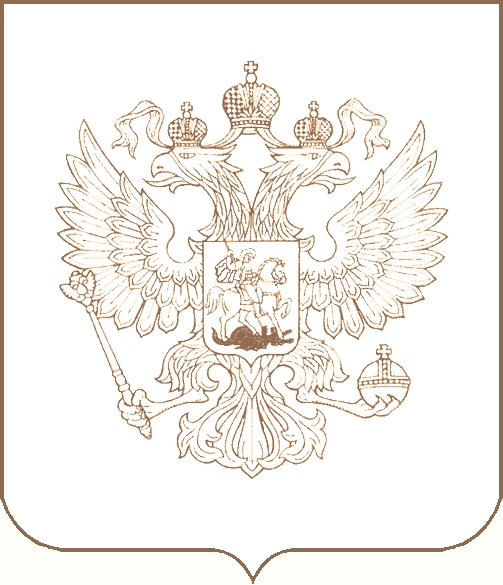 РОСКОМНАДЗОРУПРАВЛЕНИЕ ФЕДЕРАЛЬНОЙ СЛУЖБЫ ПО НАДЗОРУ В СФЕРЕ СВЯЗИ, ИНФОРМАЦИОННЫХ ТЕХНОЛОГИЙ И МАССОВЫХ КОММУНИКАЦИЙПО РЕСПУБЛИКЕ БУРЯТИЯП Р И К А З  15.11.2018                                                                                                                                    № 201г. Улан-УдэРуководительЦ.Б. Мункожаргалов